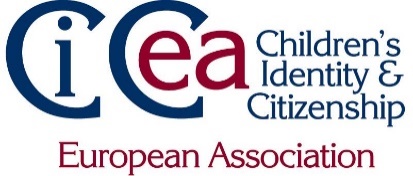 PRESIDENT of the CiCe Association (CiCea)In the event the Association becomes a central partner in a funded Network, the role of President of the Association and the Network Coordinator are considered to be two separate functions, the first being actualized by the elected President and second by the Network coordinator.Alistair Ross performed both roles from the establishment of CiCe in 1998 until the introduction of elections in 2004/5, at which point he was elected to the position of President. He continued to hold the position of Coordinator of the Network, which must be based in the institution that held the Network contract with the European Commission, until 2008. Since 2008, the roles of President and Network Coordinator have become more distinct and clearly defined. The president, whose role entails chairing the Executive, has led the Association and the Network policy, while the Coordinator (initially determined by institutional affiliation) has been responsible for the Network budget, administration and day to day management.Following their election, each President initially serves two years as President-elect, a member of the Executive, with relevant on responsibilities. They then serve for two years as President, followed by two more years on the Executive as Past-President, providing a sense of continuity and sharing their experience with new Executive members.We are holding the election for our new President in May of this year (2024). Nominations open on April 2nd and close on April 21st, and election papers will be emailed to all Association members soon after this as voting opens on May 6th and closes May 20th, 2024. The President-elect will take office October 1st 2024, and become President on October 1st 2026.NOMINATION PAPERS are also available on the website: www.cicea.euNomination Paper for the Election of PresidentNotesThe individual elected will serve on the CiCe Association Executive as follows:President Elect: from October 1st, 2024 to September 30th, 2026President: from October 1st, 2026 to September 30th, 2028Past President: from October 1st, 2028 to September 30th, 2030They will also be a Trustee of the Charity, and a Director of the Company.Only members can stand for election (including employees of institutional members). The member can be employed by their institution full time or part time, but students cannot stand for election as a member of an institutional member. Students and ex-employees can stand for election only if they are an individual member. Candidates must email an election statement of no more than 450 words to the Association office. Any words above the 450-word limit will be excluded. The candidate can also provide an electronic photograph with their statement but this is not compulsory.This form must be completed and sent electronically to the email account of the association (see below), and a copy printed, signed and sent by post to the email account of the CiCea office. The electronic copy must arrive by 10PM (22:00) UK time April 21st, 2024. The candidate must also provide the name of two other CiCea Association members who are willing to nominate them (i.e., their proposers). Proposers cannot be members of the Executive Committee. The proposers must be Association members from countries different to your own and be fully paid members by April 21st, 2024. Proposers will be contacted by a representative of the Association to verify that they are willing to nominate the candidate. This will not happen until after the closing date. If a proposer indicates that they were not willing to nominate, the relevant nomination will be disqualified.Nominations open on April 2nd and close on April 21st at 10PM (22.00) UK time. Voting will open on May 6th and close May 20th, 2024. Nomination Paper for the Election of PresidentIMPORTANT NOTE: Remember to send your 450-word election address to the CiCea Office!Email address: ciceassociation@gmail.com Postal address: (please request)Children's Identity and Citizenship European AssociationHebden Bridge, West Yorkshire, UKCandidate NameAddressPostcodee-mailPhone(s)Office:Office:Office:Office:Mobile:Mobile:Mobile:CiCea Membership numberCiCea Membership numberCiCea Membership numberName, email and membership number (either individual or institutional member) of two CiCea members supporting your nominationName, email and membership number (either individual or institutional member) of two CiCea members supporting your nominationName, email and membership number (either individual or institutional member) of two CiCea members supporting your nominationNominator NameEmailEmailEmailMembership NumberName, email and membership number (either individual or institutional member) of two CiCea members supporting your nominationName, email and membership number (either individual or institutional member) of two CiCea members supporting your nominationName, email and membership number (either individual or institutional member) of two CiCea members supporting your nominationIND_INS_Name, email and membership number (either individual or institutional member) of two CiCea members supporting your nominationName, email and membership number (either individual or institutional member) of two CiCea members supporting your nominationName, email and membership number (either individual or institutional member) of two CiCea members supporting your nominationIND_INS_I wish to stand for election for the above postI wish to stand for election for the above postI wish to stand for election for the above postI wish to stand for election for the above postI wish to stand for election for the above postI wish to stand for election for the above postI wish to stand for election for the above postI wish to stand for election for the above postSignatureSignatureDateDate